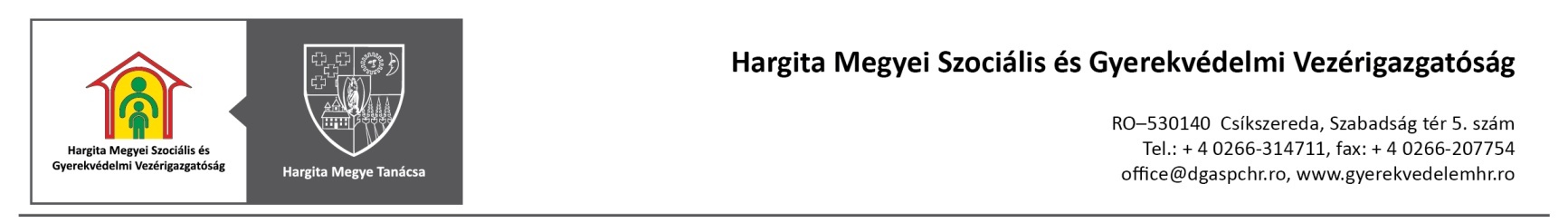 Csikszentmártoni multifunkcionális központ, hsz. 38/C, tel: 0735206093Központi iroda: Decemberi Forradalom utca, hsz. 26/B/1, tel: 0735206091Ikt.sz: _________________                                                                                         Jóváhagyva                                                                                                                                                                                                                       Vezérigazgató               Elekes ZoltánKÉRÉSA Harghita Megyei Szociális és Gyermekvédelmi Vezérigazgatóság vezetőségéhezAlulirott _______________________________, személyi szám (CNP) ________________________________, lakcim __________________________________, ideiglenes lakcim __________________________ kérem a felvételem jóváhagyását a Csikszentmártoni multifunkcionális központba. Megjegyzem, hogy nem részesülök anyagi támogatásban családom részéről, a Hargita megyei gyermekvédelmi rendszerben nőttem fel. Ugyanakkor megjegyzem, hogy van/nincsen munkahelyem, folytatom/nem folytatom iskolai vagy egyetemi tanulmányaimat.  A 679/2016 Európai Uniós szabályzat értelmében nyilatkozom, hogy beleegyezem a személyes adataim használatába kizárólag a Harghita Megyei Szociális és Gyermekvédelmi Vezérigazgatóság, szociális felnőttvédelmi ellátás keretein belül, azzal a céllal, hogy a törvény által biztositott szolgáltatásokban részesüljek.Tisztelettel,Dátum:                                                                                                    Aláirás:______________                                                                       _________________________